Регистрация на ГИА-11 для выпускников текущего годасроки регистрации: до 01.02.2023 включительноместо регистрации: образовательные организации, в которых обучающиеся осваивают образовательные программы среднего общего образованияРегистрация на ГИА-11 для экстерновсроки регистрации: до 01.02.2023 включительноместо регистрации: образовательные организации по выбору экстернов
Регистрация на ЕГЭ для выпускников прошлых лет
и обучающихся образовательных организаций среднего профессионального образованияСроки регистрации: с 01.12.2022 по 01.02.2023 включительно   Заявления подаются выпускниками прошлых лет и обучающимися образовательных организаций среднего профессионального образования лично на основании документов, удостоверяющих личность, или их родителями (законными представителями) на основании документов, удостоверяющих личность, или уполномоченными лицами на основании документов, удостоверяющих личность, и доверенности.Документы, необходимые при регистрации на ЕГЭДля выпускников прошлых лет:Оригинал паспорта.Оригинал аттестата о среднем общем образовании или оригинал диплома о среднем профессиональном образовании.СНИЛС.Примечания:В случае невыдачи образовательной организацией, в которой Вы в данный момент обучаетесь оригинала аттестата о среднем общем образовании (или диплома о среднем профессионально образовании), при себе иметь копию документа (аттестата или диплома), заверенную печатью и подписью ответственного лица в образовательной организации.В случае несоответствия ФИО в аттестате данным в паспорте, необходимо при себе иметь документ подтверждающий смену ФИО (свидетельство о перемене имени, свидетельство о заключении брака, …).Участники ГИА (ЕГЭ) с ограниченными возможностями здоровья (ОВЗ) при подаче заявления предъявляют копию рекомендаций психолого-медико-педагогической комиссии, а участники ГИА (ЕГЭ) — дети-инвалиды и инвалиды — оригинал или заверенную копию справки, подтверждающий факт установления инвалидности, выданной федеральным государственным учреждением медико-социальной экспертизы, а также копию рекомендаций ПМПК в случаях, предусмотренных пунктом 53 Порядка проведения ГИА-11.Образцы заявленийЗаявление ЕГЭ_ВПЛ (СПО)_ОМСУ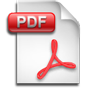 Заявление ЕГЭ_ВПЛ (СПО)_РЦОИОбразец заполнения заявления ЕГЭ_ВПЛ (СПО)_2023Образец справки 1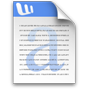 Образец справки 2Участники ГИА (ЕГЭ) с ограниченными возможностями здоровья (ОВЗ) при подаче заявления предъявляют копию рекомендаций психолого-медико-педагогической комиссии, а участники ГИА (ЕГЭ) — дети-инвалиды и инвалиды — оригинал или заверенную копию справки, подтверждающий факт установления инвалидности, выданной федеральным государственным учреждением медико-социальной экспертизы, а также копию рекомендаций ПМПК в случаях, предусмотренных пунктом 53 Порядка проведения ГИА-11.№ п/пМесто регистрации на сдачу единого государственного экзаменаАдрес места регистрации14Отдел образования администрации Колышлейского района442830, п. Колышлей, ул. Московская, 20